Ministarstvo poljoprivrede, šumarstva i vodoprivrede (u daljem tekstu: Ministarstvo), na osnovu čl. 2 i 3 Uredbe o uslovima, načinu i dinamici sprovođenja mjera agrarne politike za 2023. godinu – Agrobudžet („Službeni list CG“, broj 25/23) budžetski program 1.2. Program unapređivanja pčelarstva, objavljuje JAVNI POZIVza dodjelu sredstava podrške za nabavku košnica, djelova košnice, pčelarskog pribora i opreme i električne ograde (čobanica) za 2023. godinuPREDMET JAVNOG POZIVAJavnim pozivom za dodjelu sredstava podrške za nabavku košnica, djelova košnice i električne ograde (čobanice) za 2023. godinu (u daljem tekstu: Javni poziv) utvrđuju se način, uslovi i kriterijumi za ostvarivanje prava na sredstva podrške kroz ovaj Javni poziv.DEFINICIJA KORISNIKAKorisnici podrške po ovom Javnom pozivu su poljoprivredna gazdinstva koja se bave pčelarstvom, koja moraju biti upisana u Registar poljoprivrednih gazdinstava, u skladu sa Zakonom o poljoprivredi i ruralnom razvoju („Službeni list CG“, br. 34/14, 1/15, 30/17 i 59/21), kao i Pravilnikom o obliku i načinu vođenja registra subjekata i registra poljoprivrednih gazdinstava („Službeni list CG“, br. 16/14 i 37/18), koje vodi Ministarstvo, najkasnije do dana podnošenja zahtjeva za podršku. PREDMET PODRŠKEPravo na sredstva podrške utvrđena ovim Javnim pozivom ostvaruje se za nabavku:košnica; djelova košnica; električne ograde (čobanica) sa pripadajućom opremom (aparat, baterija, izolator, stub i žica);pčelarskog pribora i opreme – spisak u prilogu Javnog poziva.Prihvatljivi elementi jedne LR košnice su: 3 tijela, 30 ramova, antivarozna podnjača, zbjeg i krov, dok su sastavni elementi jedne DB košnice: 1 tijelo plodišta, 2 tijela medišta, 30 ramova, antivarozna podnjača, zbjeg i krov. Ukoliko je predmet investicije nabavka djelova košnice korisnik ima pravo na nabavku najviše pet od šest prihvatljivih elemenata košnice (plodište, medišta, ramovi, antivarozna podnjača, zbjeg, krov). Dio investicije koji se odnosi na nabavku više elemenata košnice od prihvatljivog javnim pozivom, odbiće se kao neprihvatljiv.KRITERIJUMI PRIHVATLJIVOSTIPravo na sredstva podrške utvrđena ovim Javnim pozivom ostvaruje se na osnovupodnijetog Zahtjeva za isplatu sredstava podrške pod uslovom da je:Podnosilac zahtjeva upisan u Registar poljoprivrednih gazdinstava koje vodi Ministarstvo poljoprivrede, šumarstva i vodoprivrede najkasnije do dana podnošenja zahtjeva za podršku ;Podnosilac zahtjeva je obavezan da ažurira podatke o gazdinstvu (broj pčelinjih društava) u Registru poljoprivrednih gazdinstava do dana donošenja Rješenja o isplati sredstava podrške;Podnosilac zahtjeva posjeduje najmanje 20 pčelinjih društava registrovanih u Registru poljoprivrednih gazdinstava;Podrška za nabavku košnica i djelova košnice se može ostvariti srazmjerno broju košnica odnosno sa pravom podrške do 30% od ukupnog broja košnica upisanih u RPG.Maksimalni iznos prihvatljive podrške po zahtjevu za nabavku pribora i opreme je do 3,000.00 eura.VISINA PODRŠKEUkupan iznos raspoloživih budžetskih sredstava opredijeljenih Agrobudžetom po ovom Javnom pozivu iznosi 100.000,00 EUR.Podrška se može ostvariti samo za jednu električnu ogradu po gazdinstvu.Maksimalno učešće budžetskih sredstava je do 50% vrijednosti realizovane i dokazane investicije, s tim da se sredstva podrške mogu dodijeliti maksimalno i to:do 50% za nabavku pčelarskog pribora i opreme.za nabavku elekrične ograde sa pratećom opremom do 300,00 EUR po zahtjevu;za nabavku tijela za LR tip košnice do 6,50 eura;za nabavku rama za LR i DB tip košnice do 0.35 eura po ramu;za nabavku plodišta za DB tip košnice do 8,00 eura;za nabavku medišta za DB tip košnice do 5,50 eura; za nabavku antivarozne podnjače do 8 eura;Za nabavku zbjega do 5,50 eura; Za nabavku krova do 6,00 eura.Ukoliko iznos podnijetog Zahtjeva koji ispunjava uslove ovog Javnog poziva prelazi maksimalni iznos sredstava podrške, podrška će se isplatiti u maksimalnom iznosu koji je određen Javnim pozivom.Javni poziv će se realizovati do utroška sredstava. U slučaju da se predviđena sredstva utroše prije predviđenog roka trajanja javnog poziva odnosno prije 16.09.2023.godine, obustaviće se prijem zahtjeva za isplatu sredstava podrške, o čemu će Ministarstvo obavijestiti javnost o završetku Javnog poziva na način što će obavještenje biti objavljeno na internet stranici Ministarstva. Naknadno pristigli zahtjevi zahtjevi za isplatu sredstava podrške, neće se razmatrati NEPRIHVATLJIVI TROŠKOVINeprihvatljivi troškovi po ovom Javnom pozivu su:Troškovi uvoza, transporta i slične dažbine;Nabavka polovne opreme;Troškovi bankarskih usluga, troškovi garancija i ostali slični troškovi iTroškovi nastali prije raspisivanja ovog Javnog poziva.POTREBNA DOKUMENTACIJA ZA DODJELU SREDSTAVA PODRŠKEPrilikom podnošenja Zahtjeva za ostvarivanje pravo na podršku po ovom Javnom pozivu  (u daljem tekstu: Zahtjev) podnosilac zahtjeva dostavlja sljedeću dokumentaciju:Zahtjev za prijavu, podnijet na obrascu koji je sastavni dio ovog Javnog poziva (obrazac 1);Dokaz da je roba kupljena i plaćena – račun (faktura) izdata i fiskalizovana u skladu sa odredbama Zakona o fiskalizaciji u prometu proizvoda i usluga.(“Sl. list CG", br. 46/2019, 73/2019 i 8/2021.);U slučaju kada je roba nabavljena iz inostranstva i ovjeren swift od strane banke i JCI-jedinstvenu carinsku ispravu;Detaljnu tehničku specifikaciju.NAČIN PODNOŠENJA ZAHTJEVA ZA DODJELU SREDSTAVA PODRŠKEObrazac zahtjeva po ovom Javnom pozivu može se preuzeti na internet stranici Ministarstva, ili u prostorijama Direkcije za savjetodavne poslove u oblasti stočarstva i biljne  proizvodnje.Neće se razmatratiti zahtjevi koji nijesu podnjeti u skladu sa uslovima Javnog poziva. Nakon isteka roka za podnošenje zahtjeva, zahtjev se smatra neprihvatljivim, osim u slučaju više sile. Popunjen obrazac zahtjeva zajedno sa neophodnom dokumentacijom poslati isključivo  preporučenom poštom na adresu Ministarstva:Ministarstvo poljoprivrede, šumarstva i vodoprivredezahtjev po Javnom pozivu za dodjelu sredstava podrške za košnica, pčelarskog pribora i opreme, djelova košnice i električne ograde (čobanica) za 2023. godinuMoskovska br. 101, 81000 PodgoricaTrajanje Javnog poziva je od 23.03.2023. godine do 16.09.2023. godine.VIŠA SILAViša sila je prirodni događaj ili ljudska radnja koja se nije mogla predvidjeti ili spriječiti, a usled kojih je nastupila šteta, s tim da se ljudska radnja nije mogla pripisati u krivicu lica na koje bi inače padala odgovornost. Viša sila nastaje u slučajevima:Smrti nosioca gazdinstva ili člana poljoprivrednog gazdinstva;Dugoročne profesionalne nesposobnosti nosioca gazdinstva ili člana poljoprivrednog gazdinstva;Prirodne katastrofe ili najezde štetnih insekata koje zahvataju regiju, a koja utiče na poljoprivredno gazdinstvo;Nenamjernog uništavanja poljoprivrednih objekata na poljoprivrednom gazdinstvu.U slučaju više sile, podnosilac ili njegov ovlašćeni zastupnik, je obavezan u pisanom obliku dostaviti odgovarajući dokaz Ministarstvu, u roku od 15 radnih dana od dana djelovanja više sile. Dokaz je potrebno dostaviti od tijela koje je nadležno za taj oblik više sile (npr. u slučaju smrti to je smrtovnica izdata od strane Ministarstva unutrašnjih poslova). Datum izdavanja dokaza, od relevantnog tijela, mora biti prije datuma isteka roka za podnošenje zahtjeva, ukoliko se podnosi kao razlog kašnjenja zahtjeva.PROCEDURA REALIZACIJENakon podnošenja zahtjeva, Ministarstvo će izvršiti administrativnu i/ili terensku kontrolu podnijete dokumentacije. Provjera upisa u Registar poljoprivrednih gazdinstava će se vršiti po službenoj dužnosti. Ukoliko Ministartsvo utvrditi da je podjeti zahtjev u skladu sa uslovima Javnog poziva odobreni iznos podrške uplatiti će na žiro-račun korisnika koji je u trenutku isplate evidentiran u Registru poljoprivrednih gazdinstava. Osim u slučaju kada je neophodno izvršiti terensku kontrolu za nabavku košnica i djelova košnice. Za podršku nabavke pčelarskog pribora i opreme terenska kontrola je obavezna.Nakon izvršene terenske kontrole, na osnovu koje će biti sačinjen izvještaj o obilasku sa prilogom-fotozapisom sa terena Ministarstvo će odobreni iznos podrške uplatiti na žiro-račun korisnika koji je u trenutku isplate evidentiran u Registru poljoprivrednih gazdinstavaNAPOMENEU slučaju da podnosilac zahtjeva ne dozvoli ili spriječi kontrolu na terenu, ili na bilo koji drugi način utiče na rad kontrolora, podnijet zahtjev zbog kojeg se vrši kontrola na terenu neće biti odobren. Za vrijeme kontrole na terenu, kontrolori mogu provjeravati sve navode iz zahtjeva. Kontrola na terenu je dužna da utvrdi da li je realizovana investicija u skladu sa Javnim pozivom. U slučaju kada je podnosilac zahtjeva obaviješten o kontroli na terenu obavezan je prisustvovati istoj, on ili drugo lice sa ovlašćenjem podnosioca zahtjeva ovjerenim u sudu, opštini ili kod notara. Korisnik je u obavezi da detaljno objasni kontrolorima kako da dođu do gazdinstva koje su predmet kontrole. Kontrolori mogu (nije obavezujuće) najaviti kontrolu 48 sati unaprijed korisniku, pod uslovima da ciljevi i svrha kontrole na terenu nijesu ugroženi prethodnom najavom.Korisnici podrške se mogu prijaviti za samo jedan projekat po ovom Javnom pozivu. Ukoliko se tokom kontrole utvrdi da su se članovi istog poljoprivrednog gazdinstva prijavili za 2 projekta istovremeno, oba projekta biće diskvalifikovana.Podnosilac zahtjeva odgovara za tačnost podataka i dokumentacije za ostvarivanje prava na sredstva podrške.Ministarstvo poljoprivrede, šumarstva i vodoprivrede zadržava pravo provjere osnovanosti prikazanih troškova. Podnosilac zahtjeva ne može ostvariti pravo na sredstva podrške za nabavku ove vrste opreme, ukoliko je ona bila predmet podrške prethodnih 3 godine kroz projekte IPARD. Ukoliko se u postupku finansijske provjere realnosti i osnovanosti prikazanih troškova kod nadležnih organa, utvrdi da je korisnik podrške na bilo koji način doveo u zabludu ili naveo na pogrešan zaključak Ministarstva, korisnik podrške shodno članu 33 Zakona o poljoprivredi i ruralnom razvoju (“Sl. list Crne Gore”, broj 56/09, 34/14 i 1/15) dužan je da vrati sredstva podrške koja su nenamjenski utrošena, uvećana za iznos zatezne kamate. Takođe korisnik sredstava podrške u ovom slučaju, gubi pravo na svaki vid podrške u naredne dvije godine od dana donošenja pravosnažnog rješenja Ministarstva. Realizovana investicija će biti predmet kontrole narednih 5 godina.Informacije u vezi sa Javnim pozivom mogu se dobiti putem telefona:                                                                                                                         OBRAZAC 1Prilog PČELARSKI PRIBOR I OPREMA- Pčelarsko odijelo (najviše dva po zahtjevu),- Pčelarski nož (najviše dva po zahtjevu),- Dimilica (najviše jedna po zahtjevu),- Inox posude za skladištenje meda ukupne zapremine najviše 300l,- Hvatač roja (najviše jedan po zahtjevu),- Isparivač mravlje kiseline (najviše 0.5 po pčelinjem društvu, a srazmjerno broju društava upisanih u RPG),- Centrifuga za med (najviše jedna po zahtjevu),- Otklapač saća (najviše jedan po zahtjevu),- Topionici voska - električni, plinski, sunčani (najviše jedan po zahtjevu),- Kade za odlaganje ramova (najviše jedna po zahtjevu),- Dekristalizatori meda (najviše jedan po zahtjevu),- Pčelarske vage - mehaničke i SMS (najviše dvije po zahtjevu),- Inkubator za uzgoj pčelinjih matica (najviše jedan po zahtjevu),- Izolator za pčelinju maticu (najviše jedan po pčelinjem društvu, a srazmjerno broju društava upisanih u RPG ),- Homogenizator za med (najviše jedan po zahtjevu),- Sublimator oksalne kiseline (najviše jedan po zahtjevu),- Viljuška za otklapanje mednih poklopaca (najviše dvije po zahtjevu),- Hanemanova (matična) rešetka (najviše 0.5 po pčelinjem društvu, a srazmjerno broju društava upisanih u RPG),- Hranilica za prihranu pčela (najviše jedna po pčelinjem društvu, a srazmjerno broju društava upisanih u RPG),- Hvatač polenovog praha (najviše 0,25 po pčelinjem društvu, a srazmjerno broju društava upisanih u RPG),- Sito za cijeđenje meda (najviše 2 po zahtjevu),- Bušač rama (najviše jedan po zahtjevu).MjestoKontakt telefonMinistarstvo poljoprivrede, šumarstva i vodoprivrede, Podgorica020/672-006 020/482-280Direkcija za savjetodavne poslove u oblasti stočarstvaPodgorica020/265-337Bar030/312-965Nikšić040/212-012Berane051/233-301Bijelo Polje050/487-009Pljevlja052/353-505 Crna Gora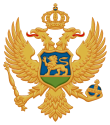 Ministarstvo poljoprivrede, šumarstva i vodoprivrede Crna GoraMinistarstvo poljoprivrede, šumarstva i vodoprivrede Crna GoraMinistarstvo poljoprivrede, šumarstva i vodoprivrede Crna GoraMinistarstvo poljoprivrede, šumarstva i vodoprivrede Crna GoraMinistarstvo poljoprivrede, šumarstva i vodoprivrede Crna GoraMinistarstvo poljoprivrede, šumarstva i vodoprivrede Crna GoraMinistarstvo poljoprivrede, šumarstva i vodoprivrede Crna GoraMinistarstvo poljoprivrede, šumarstva i vodoprivrede Crna GoraMinistarstvo poljoprivrede, šumarstva i vodoprivrede Crna GoraMinistarstvo poljoprivrede, šumarstva i vodoprivrede Crna GoraMinistarstvo poljoprivrede, šumarstva i vodoprivrede Crna GoraMinistarstvo poljoprivrede, šumarstva i vodoprivrede Crna GoraMinistarstvo poljoprivrede, šumarstva i vodoprivrede Crna GoraMinistarstvo poljoprivrede, šumarstva i vodoprivrede Crna GoraMinistarstvo poljoprivrede, šumarstva i vodoprivrede Crna GoraMinistarstvo poljoprivrede, šumarstva i vodoprivrede Crna GoraMinistarstvo poljoprivrede, šumarstva i vodoprivrede Crna GoraMinistarstvo poljoprivrede, šumarstva i vodoprivrede Crna GoraMinistarstvo poljoprivrede, šumarstva i vodoprivrede Crna GoraMinistarstvo poljoprivrede, šumarstva i vodoprivrede Crna GoraMinistarstvo poljoprivrede, šumarstva i vodoprivredeAgrobudžet 2023: Mjera 1.2 - Program unapređivanja pčelarstvaZahtjev za isplatu sredstava podrške pri nabavci košnica, pčelarskog pribora i opreme, djelova košnice i električne ograde (čobanica) za 2023. godinuAgrobudžet 2023: Mjera 1.2 - Program unapređivanja pčelarstvaZahtjev za isplatu sredstava podrške pri nabavci košnica, pčelarskog pribora i opreme, djelova košnice i električne ograde (čobanica) za 2023. godinuAgrobudžet 2023: Mjera 1.2 - Program unapređivanja pčelarstvaZahtjev za isplatu sredstava podrške pri nabavci košnica, pčelarskog pribora i opreme, djelova košnice i električne ograde (čobanica) za 2023. godinuAgrobudžet 2023: Mjera 1.2 - Program unapređivanja pčelarstvaZahtjev za isplatu sredstava podrške pri nabavci košnica, pčelarskog pribora i opreme, djelova košnice i električne ograde (čobanica) za 2023. godinuAgrobudžet 2023: Mjera 1.2 - Program unapređivanja pčelarstvaZahtjev za isplatu sredstava podrške pri nabavci košnica, pčelarskog pribora i opreme, djelova košnice i električne ograde (čobanica) za 2023. godinuAgrobudžet 2023: Mjera 1.2 - Program unapređivanja pčelarstvaZahtjev za isplatu sredstava podrške pri nabavci košnica, pčelarskog pribora i opreme, djelova košnice i električne ograde (čobanica) za 2023. godinuAgrobudžet 2023: Mjera 1.2 - Program unapređivanja pčelarstvaZahtjev za isplatu sredstava podrške pri nabavci košnica, pčelarskog pribora i opreme, djelova košnice i električne ograde (čobanica) za 2023. godinuAgrobudžet 2023: Mjera 1.2 - Program unapređivanja pčelarstvaZahtjev za isplatu sredstava podrške pri nabavci košnica, pčelarskog pribora i opreme, djelova košnice i električne ograde (čobanica) za 2023. godinuAgrobudžet 2023: Mjera 1.2 - Program unapređivanja pčelarstvaZahtjev za isplatu sredstava podrške pri nabavci košnica, pčelarskog pribora i opreme, djelova košnice i električne ograde (čobanica) za 2023. godinuAgrobudžet 2023: Mjera 1.2 - Program unapređivanja pčelarstvaZahtjev za isplatu sredstava podrške pri nabavci košnica, pčelarskog pribora i opreme, djelova košnice i električne ograde (čobanica) za 2023. godinuAgrobudžet 2023: Mjera 1.2 - Program unapređivanja pčelarstvaZahtjev za isplatu sredstava podrške pri nabavci košnica, pčelarskog pribora i opreme, djelova košnice i električne ograde (čobanica) za 2023. godinuAgrobudžet 2023: Mjera 1.2 - Program unapređivanja pčelarstvaZahtjev za isplatu sredstava podrške pri nabavci košnica, pčelarskog pribora i opreme, djelova košnice i električne ograde (čobanica) za 2023. godinuAgrobudžet 2023: Mjera 1.2 - Program unapređivanja pčelarstvaZahtjev za isplatu sredstava podrške pri nabavci košnica, pčelarskog pribora i opreme, djelova košnice i električne ograde (čobanica) za 2023. godinuAgrobudžet 2023: Mjera 1.2 - Program unapređivanja pčelarstvaZahtjev za isplatu sredstava podrške pri nabavci košnica, pčelarskog pribora i opreme, djelova košnice i električne ograde (čobanica) za 2023. godinuAgrobudžet 2023: Mjera 1.2 - Program unapređivanja pčelarstvaZahtjev za isplatu sredstava podrške pri nabavci košnica, pčelarskog pribora i opreme, djelova košnice i električne ograde (čobanica) za 2023. godinuAgrobudžet 2023: Mjera 1.2 - Program unapređivanja pčelarstvaZahtjev za isplatu sredstava podrške pri nabavci košnica, pčelarskog pribora i opreme, djelova košnice i električne ograde (čobanica) za 2023. godinuAgrobudžet 2023: Mjera 1.2 - Program unapređivanja pčelarstvaZahtjev za isplatu sredstava podrške pri nabavci košnica, pčelarskog pribora i opreme, djelova košnice i električne ograde (čobanica) za 2023. godinuAgrobudžet 2023: Mjera 1.2 - Program unapređivanja pčelarstvaZahtjev za isplatu sredstava podrške pri nabavci košnica, pčelarskog pribora i opreme, djelova košnice i električne ograde (čobanica) za 2023. godinuAgrobudžet 2023: Mjera 1.2 - Program unapređivanja pčelarstvaZahtjev za isplatu sredstava podrške pri nabavci košnica, pčelarskog pribora i opreme, djelova košnice i električne ograde (čobanica) za 2023. godinuAgrobudžet 2023: Mjera 1.2 - Program unapređivanja pčelarstvaZahtjev za isplatu sredstava podrške pri nabavci košnica, pčelarskog pribora i opreme, djelova košnice i električne ograde (čobanica) za 2023. godinuAgrobudžet 2023: Mjera 1.2 - Program unapređivanja pčelarstvaZahtjev za isplatu sredstava podrške pri nabavci košnica, pčelarskog pribora i opreme, djelova košnice i električne ograde (čobanica) za 2023. godinu1. IDBR - Registar Poljoprivrednih gazdinstava1. IDBR - Registar Poljoprivrednih gazdinstava1. IDBR - Registar Poljoprivrednih gazdinstava1. IDBR - Registar Poljoprivrednih gazdinstava1. IDBR - Registar Poljoprivrednih gazdinstava1. IDBR - Registar Poljoprivrednih gazdinstava1. IDBR - Registar Poljoprivrednih gazdinstava2. Lični podaci nosioca GAZDINSTVA2. Lični podaci nosioca GAZDINSTVA2. Lični podaci nosioca GAZDINSTVA2. Lični podaci nosioca GAZDINSTVA2. Lični podaci nosioca GAZDINSTVA2. Lični podaci nosioca GAZDINSTVA2. Lični podaci nosioca GAZDINSTVAJMBG Ime i prezimeAdresaOpštinaTelefon/ E-mail3.Podaci o brojnom stanju košnica 3.Podaci o brojnom stanju košnica 3.Podaci o brojnom stanju košnica 3.Podaci o brojnom stanju košnica 3.Podaci o brojnom stanju košnica 3.Podaci o brojnom stanju košnica 3.Podaci o brojnom stanju košnica Broj pčelinjih društava Tip košnice4.PODACI O INVESTICIJIUz popunjen zahtjev potrebno je dostaviti dokaz da je roba kupljena i plaćena – original ili kopija računa  (faktura) izdata i fiskalizovana u skladu sa odredbana Zakona o fiskalizaciji u prometu proizvoda i usluga  (“Sl. list CG", br. 46/2019, 73/2019 i 8/2021), detaljnu tehničku specifikaciju ,a u slučaju kada je roba nabavljena iz inostranstva i ovjeren swift od strane banke i JCI-jedinstvenu carinsku ispravu.Izjava: Potpisujući ovaj dokument, potvrđujem pod punom krivičnom i materijalnom odgovornošću da su navedeni podaci tačni.4.PODACI O INVESTICIJIUz popunjen zahtjev potrebno je dostaviti dokaz da je roba kupljena i plaćena – original ili kopija računa  (faktura) izdata i fiskalizovana u skladu sa odredbana Zakona o fiskalizaciji u prometu proizvoda i usluga  (“Sl. list CG", br. 46/2019, 73/2019 i 8/2021), detaljnu tehničku specifikaciju ,a u slučaju kada je roba nabavljena iz inostranstva i ovjeren swift od strane banke i JCI-jedinstvenu carinsku ispravu.Izjava: Potpisujući ovaj dokument, potvrđujem pod punom krivičnom i materijalnom odgovornošću da su navedeni podaci tačni.4.PODACI O INVESTICIJIUz popunjen zahtjev potrebno je dostaviti dokaz da je roba kupljena i plaćena – original ili kopija računa  (faktura) izdata i fiskalizovana u skladu sa odredbana Zakona o fiskalizaciji u prometu proizvoda i usluga  (“Sl. list CG", br. 46/2019, 73/2019 i 8/2021), detaljnu tehničku specifikaciju ,a u slučaju kada je roba nabavljena iz inostranstva i ovjeren swift od strane banke i JCI-jedinstvenu carinsku ispravu.Izjava: Potpisujući ovaj dokument, potvrđujem pod punom krivičnom i materijalnom odgovornošću da su navedeni podaci tačni.4.PODACI O INVESTICIJIUz popunjen zahtjev potrebno je dostaviti dokaz da je roba kupljena i plaćena – original ili kopija računa  (faktura) izdata i fiskalizovana u skladu sa odredbana Zakona o fiskalizaciji u prometu proizvoda i usluga  (“Sl. list CG", br. 46/2019, 73/2019 i 8/2021), detaljnu tehničku specifikaciju ,a u slučaju kada je roba nabavljena iz inostranstva i ovjeren swift od strane banke i JCI-jedinstvenu carinsku ispravu.Izjava: Potpisujući ovaj dokument, potvrđujem pod punom krivičnom i materijalnom odgovornošću da su navedeni podaci tačni.4.PODACI O INVESTICIJIUz popunjen zahtjev potrebno je dostaviti dokaz da je roba kupljena i plaćena – original ili kopija računa  (faktura) izdata i fiskalizovana u skladu sa odredbana Zakona o fiskalizaciji u prometu proizvoda i usluga  (“Sl. list CG", br. 46/2019, 73/2019 i 8/2021), detaljnu tehničku specifikaciju ,a u slučaju kada je roba nabavljena iz inostranstva i ovjeren swift od strane banke i JCI-jedinstvenu carinsku ispravu.Izjava: Potpisujući ovaj dokument, potvrđujem pod punom krivičnom i materijalnom odgovornošću da su navedeni podaci tačni.4.PODACI O INVESTICIJIUz popunjen zahtjev potrebno je dostaviti dokaz da je roba kupljena i plaćena – original ili kopija računa  (faktura) izdata i fiskalizovana u skladu sa odredbana Zakona o fiskalizaciji u prometu proizvoda i usluga  (“Sl. list CG", br. 46/2019, 73/2019 i 8/2021), detaljnu tehničku specifikaciju ,a u slučaju kada je roba nabavljena iz inostranstva i ovjeren swift od strane banke i JCI-jedinstvenu carinsku ispravu.Izjava: Potpisujući ovaj dokument, potvrđujem pod punom krivičnom i materijalnom odgovornošću da su navedeni podaci tačni.4.PODACI O INVESTICIJIUz popunjen zahtjev potrebno je dostaviti dokaz da je roba kupljena i plaćena – original ili kopija računa  (faktura) izdata i fiskalizovana u skladu sa odredbana Zakona o fiskalizaciji u prometu proizvoda i usluga  (“Sl. list CG", br. 46/2019, 73/2019 i 8/2021), detaljnu tehničku specifikaciju ,a u slučaju kada je roba nabavljena iz inostranstva i ovjeren swift od strane banke i JCI-jedinstvenu carinsku ispravu.Izjava: Potpisujući ovaj dokument, potvrđujem pod punom krivičnom i materijalnom odgovornošću da su navedeni podaci tačni.4.PODACI O INVESTICIJIUz popunjen zahtjev potrebno je dostaviti dokaz da je roba kupljena i plaćena – original ili kopija računa  (faktura) izdata i fiskalizovana u skladu sa odredbana Zakona o fiskalizaciji u prometu proizvoda i usluga  (“Sl. list CG", br. 46/2019, 73/2019 i 8/2021), detaljnu tehničku specifikaciju ,a u slučaju kada je roba nabavljena iz inostranstva i ovjeren swift od strane banke i JCI-jedinstvenu carinsku ispravu.Izjava: Potpisujući ovaj dokument, potvrđujem pod punom krivičnom i materijalnom odgovornošću da su navedeni podaci tačni.4.PODACI O INVESTICIJIUz popunjen zahtjev potrebno je dostaviti dokaz da je roba kupljena i plaćena – original ili kopija računa  (faktura) izdata i fiskalizovana u skladu sa odredbana Zakona o fiskalizaciji u prometu proizvoda i usluga  (“Sl. list CG", br. 46/2019, 73/2019 i 8/2021), detaljnu tehničku specifikaciju ,a u slučaju kada je roba nabavljena iz inostranstva i ovjeren swift od strane banke i JCI-jedinstvenu carinsku ispravu.Izjava: Potpisujući ovaj dokument, potvrđujem pod punom krivičnom i materijalnom odgovornošću da su navedeni podaci tačni.4.PODACI O INVESTICIJIUz popunjen zahtjev potrebno je dostaviti dokaz da je roba kupljena i plaćena – original ili kopija računa  (faktura) izdata i fiskalizovana u skladu sa odredbana Zakona o fiskalizaciji u prometu proizvoda i usluga  (“Sl. list CG", br. 46/2019, 73/2019 i 8/2021), detaljnu tehničku specifikaciju ,a u slučaju kada je roba nabavljena iz inostranstva i ovjeren swift od strane banke i JCI-jedinstvenu carinsku ispravu.Izjava: Potpisujući ovaj dokument, potvrđujem pod punom krivičnom i materijalnom odgovornošću da su navedeni podaci tačni.4.PODACI O INVESTICIJIUz popunjen zahtjev potrebno je dostaviti dokaz da je roba kupljena i plaćena – original ili kopija računa  (faktura) izdata i fiskalizovana u skladu sa odredbana Zakona o fiskalizaciji u prometu proizvoda i usluga  (“Sl. list CG", br. 46/2019, 73/2019 i 8/2021), detaljnu tehničku specifikaciju ,a u slučaju kada je roba nabavljena iz inostranstva i ovjeren swift od strane banke i JCI-jedinstvenu carinsku ispravu.Izjava: Potpisujući ovaj dokument, potvrđujem pod punom krivičnom i materijalnom odgovornošću da su navedeni podaci tačni.4.PODACI O INVESTICIJIUz popunjen zahtjev potrebno je dostaviti dokaz da je roba kupljena i plaćena – original ili kopija računa  (faktura) izdata i fiskalizovana u skladu sa odredbana Zakona o fiskalizaciji u prometu proizvoda i usluga  (“Sl. list CG", br. 46/2019, 73/2019 i 8/2021), detaljnu tehničku specifikaciju ,a u slučaju kada je roba nabavljena iz inostranstva i ovjeren swift od strane banke i JCI-jedinstvenu carinsku ispravu.Izjava: Potpisujući ovaj dokument, potvrđujem pod punom krivičnom i materijalnom odgovornošću da su navedeni podaci tačni.4.PODACI O INVESTICIJIUz popunjen zahtjev potrebno je dostaviti dokaz da je roba kupljena i plaćena – original ili kopija računa  (faktura) izdata i fiskalizovana u skladu sa odredbana Zakona o fiskalizaciji u prometu proizvoda i usluga  (“Sl. list CG", br. 46/2019, 73/2019 i 8/2021), detaljnu tehničku specifikaciju ,a u slučaju kada je roba nabavljena iz inostranstva i ovjeren swift od strane banke i JCI-jedinstvenu carinsku ispravu.Izjava: Potpisujući ovaj dokument, potvrđujem pod punom krivičnom i materijalnom odgovornošću da su navedeni podaci tačni.4.PODACI O INVESTICIJIUz popunjen zahtjev potrebno je dostaviti dokaz da je roba kupljena i plaćena – original ili kopija računa  (faktura) izdata i fiskalizovana u skladu sa odredbana Zakona o fiskalizaciji u prometu proizvoda i usluga  (“Sl. list CG", br. 46/2019, 73/2019 i 8/2021), detaljnu tehničku specifikaciju ,a u slučaju kada je roba nabavljena iz inostranstva i ovjeren swift od strane banke i JCI-jedinstvenu carinsku ispravu.Izjava: Potpisujući ovaj dokument, potvrđujem pod punom krivičnom i materijalnom odgovornošću da su navedeni podaci tačni.4.PODACI O INVESTICIJIUz popunjen zahtjev potrebno je dostaviti dokaz da je roba kupljena i plaćena – original ili kopija računa  (faktura) izdata i fiskalizovana u skladu sa odredbana Zakona o fiskalizaciji u prometu proizvoda i usluga  (“Sl. list CG", br. 46/2019, 73/2019 i 8/2021), detaljnu tehničku specifikaciju ,a u slučaju kada je roba nabavljena iz inostranstva i ovjeren swift od strane banke i JCI-jedinstvenu carinsku ispravu.Izjava: Potpisujući ovaj dokument, potvrđujem pod punom krivičnom i materijalnom odgovornošću da su navedeni podaci tačni.4.PODACI O INVESTICIJIUz popunjen zahtjev potrebno je dostaviti dokaz da je roba kupljena i plaćena – original ili kopija računa  (faktura) izdata i fiskalizovana u skladu sa odredbana Zakona o fiskalizaciji u prometu proizvoda i usluga  (“Sl. list CG", br. 46/2019, 73/2019 i 8/2021), detaljnu tehničku specifikaciju ,a u slučaju kada je roba nabavljena iz inostranstva i ovjeren swift od strane banke i JCI-jedinstvenu carinsku ispravu.Izjava: Potpisujući ovaj dokument, potvrđujem pod punom krivičnom i materijalnom odgovornošću da su navedeni podaci tačni.4.PODACI O INVESTICIJIUz popunjen zahtjev potrebno je dostaviti dokaz da je roba kupljena i plaćena – original ili kopija računa  (faktura) izdata i fiskalizovana u skladu sa odredbana Zakona o fiskalizaciji u prometu proizvoda i usluga  (“Sl. list CG", br. 46/2019, 73/2019 i 8/2021), detaljnu tehničku specifikaciju ,a u slučaju kada je roba nabavljena iz inostranstva i ovjeren swift od strane banke i JCI-jedinstvenu carinsku ispravu.Izjava: Potpisujući ovaj dokument, potvrđujem pod punom krivičnom i materijalnom odgovornošću da su navedeni podaci tačni.4.PODACI O INVESTICIJIUz popunjen zahtjev potrebno je dostaviti dokaz da je roba kupljena i plaćena – original ili kopija računa  (faktura) izdata i fiskalizovana u skladu sa odredbana Zakona o fiskalizaciji u prometu proizvoda i usluga  (“Sl. list CG", br. 46/2019, 73/2019 i 8/2021), detaljnu tehničku specifikaciju ,a u slučaju kada je roba nabavljena iz inostranstva i ovjeren swift od strane banke i JCI-jedinstvenu carinsku ispravu.Izjava: Potpisujući ovaj dokument, potvrđujem pod punom krivičnom i materijalnom odgovornošću da su navedeni podaci tačni.4.PODACI O INVESTICIJIUz popunjen zahtjev potrebno je dostaviti dokaz da je roba kupljena i plaćena – original ili kopija računa  (faktura) izdata i fiskalizovana u skladu sa odredbana Zakona o fiskalizaciji u prometu proizvoda i usluga  (“Sl. list CG", br. 46/2019, 73/2019 i 8/2021), detaljnu tehničku specifikaciju ,a u slučaju kada je roba nabavljena iz inostranstva i ovjeren swift od strane banke i JCI-jedinstvenu carinsku ispravu.Izjava: Potpisujući ovaj dokument, potvrđujem pod punom krivičnom i materijalnom odgovornošću da su navedeni podaci tačni.4.PODACI O INVESTICIJIUz popunjen zahtjev potrebno je dostaviti dokaz da je roba kupljena i plaćena – original ili kopija računa  (faktura) izdata i fiskalizovana u skladu sa odredbana Zakona o fiskalizaciji u prometu proizvoda i usluga  (“Sl. list CG", br. 46/2019, 73/2019 i 8/2021), detaljnu tehničku specifikaciju ,a u slučaju kada je roba nabavljena iz inostranstva i ovjeren swift od strane banke i JCI-jedinstvenu carinsku ispravu.Izjava: Potpisujući ovaj dokument, potvrđujem pod punom krivičnom i materijalnom odgovornošću da su navedeni podaci tačni.4.PODACI O INVESTICIJIUz popunjen zahtjev potrebno je dostaviti dokaz da je roba kupljena i plaćena – original ili kopija računa  (faktura) izdata i fiskalizovana u skladu sa odredbana Zakona o fiskalizaciji u prometu proizvoda i usluga  (“Sl. list CG", br. 46/2019, 73/2019 i 8/2021), detaljnu tehničku specifikaciju ,a u slučaju kada je roba nabavljena iz inostranstva i ovjeren swift od strane banke i JCI-jedinstvenu carinsku ispravu.Izjava: Potpisujući ovaj dokument, potvrđujem pod punom krivičnom i materijalnom odgovornošću da su navedeni podaci tačni.Potpis podnosioca zahtjeva:Potpis podnosioca zahtjeva:Potpis podnosioca zahtjeva:Potpis podnosioca zahtjeva:Potpis podnosioca zahtjeva:Potpis podnosioca zahtjeva:Potpis podnosioca zahtjeva:Datum:         .          .  2023.godineDatum:         .          .  2023.godineDatum:         .          .  2023.godineDatum:         .          .  2023.godineDatum:         .          .  2023.godineDatum:         .          .  2023.godineDatum:         .          .  2023.godineDatum:         .          .  2023.godineDatum:         .          .  2023.godineDatum:         .          .  2023.godineDatum:         .          .  2023.godineDatum:         .          .  2023.godineDatum:         .          .  2023.godineDatum:         .          .  2023.godinePopunjen obrazac zajedno sa prilozima slati isključivo preporučenom poštom na adresu Ministarstva poljoprivrede, šumarstva i vodoprivrede. Moskovska 101, 81000 Podgorica, sa naznakom zahtjev po Javnom pozivu za dodjelu sredstava podrške za nabavku košnica, pčelarskog pribora i opreme, djelova košnice i električne ograde (čobanica) za 2023. godinu.  Rok za slanje: 23.03.2023. - 16.09.2023. godinePopunjen obrazac zajedno sa prilozima slati isključivo preporučenom poštom na adresu Ministarstva poljoprivrede, šumarstva i vodoprivrede. Moskovska 101, 81000 Podgorica, sa naznakom zahtjev po Javnom pozivu za dodjelu sredstava podrške za nabavku košnica, pčelarskog pribora i opreme, djelova košnice i električne ograde (čobanica) za 2023. godinu.  Rok za slanje: 23.03.2023. - 16.09.2023. godinePopunjen obrazac zajedno sa prilozima slati isključivo preporučenom poštom na adresu Ministarstva poljoprivrede, šumarstva i vodoprivrede. Moskovska 101, 81000 Podgorica, sa naznakom zahtjev po Javnom pozivu za dodjelu sredstava podrške za nabavku košnica, pčelarskog pribora i opreme, djelova košnice i električne ograde (čobanica) za 2023. godinu.  Rok za slanje: 23.03.2023. - 16.09.2023. godinePopunjen obrazac zajedno sa prilozima slati isključivo preporučenom poštom na adresu Ministarstva poljoprivrede, šumarstva i vodoprivrede. Moskovska 101, 81000 Podgorica, sa naznakom zahtjev po Javnom pozivu za dodjelu sredstava podrške za nabavku košnica, pčelarskog pribora i opreme, djelova košnice i električne ograde (čobanica) za 2023. godinu.  Rok za slanje: 23.03.2023. - 16.09.2023. godinePopunjen obrazac zajedno sa prilozima slati isključivo preporučenom poštom na adresu Ministarstva poljoprivrede, šumarstva i vodoprivrede. Moskovska 101, 81000 Podgorica, sa naznakom zahtjev po Javnom pozivu za dodjelu sredstava podrške za nabavku košnica, pčelarskog pribora i opreme, djelova košnice i električne ograde (čobanica) za 2023. godinu.  Rok za slanje: 23.03.2023. - 16.09.2023. godinePopunjen obrazac zajedno sa prilozima slati isključivo preporučenom poštom na adresu Ministarstva poljoprivrede, šumarstva i vodoprivrede. Moskovska 101, 81000 Podgorica, sa naznakom zahtjev po Javnom pozivu za dodjelu sredstava podrške za nabavku košnica, pčelarskog pribora i opreme, djelova košnice i električne ograde (čobanica) za 2023. godinu.  Rok za slanje: 23.03.2023. - 16.09.2023. godinePopunjen obrazac zajedno sa prilozima slati isključivo preporučenom poštom na adresu Ministarstva poljoprivrede, šumarstva i vodoprivrede. Moskovska 101, 81000 Podgorica, sa naznakom zahtjev po Javnom pozivu za dodjelu sredstava podrške za nabavku košnica, pčelarskog pribora i opreme, djelova košnice i električne ograde (čobanica) za 2023. godinu.  Rok za slanje: 23.03.2023. - 16.09.2023. godinePopunjen obrazac zajedno sa prilozima slati isključivo preporučenom poštom na adresu Ministarstva poljoprivrede, šumarstva i vodoprivrede. Moskovska 101, 81000 Podgorica, sa naznakom zahtjev po Javnom pozivu za dodjelu sredstava podrške za nabavku košnica, pčelarskog pribora i opreme, djelova košnice i električne ograde (čobanica) za 2023. godinu.  Rok za slanje: 23.03.2023. - 16.09.2023. godinePopunjen obrazac zajedno sa prilozima slati isključivo preporučenom poštom na adresu Ministarstva poljoprivrede, šumarstva i vodoprivrede. Moskovska 101, 81000 Podgorica, sa naznakom zahtjev po Javnom pozivu za dodjelu sredstava podrške za nabavku košnica, pčelarskog pribora i opreme, djelova košnice i električne ograde (čobanica) za 2023. godinu.  Rok za slanje: 23.03.2023. - 16.09.2023. godinePopunjen obrazac zajedno sa prilozima slati isključivo preporučenom poštom na adresu Ministarstva poljoprivrede, šumarstva i vodoprivrede. Moskovska 101, 81000 Podgorica, sa naznakom zahtjev po Javnom pozivu za dodjelu sredstava podrške za nabavku košnica, pčelarskog pribora i opreme, djelova košnice i električne ograde (čobanica) za 2023. godinu.  Rok za slanje: 23.03.2023. - 16.09.2023. godinePopunjen obrazac zajedno sa prilozima slati isključivo preporučenom poštom na adresu Ministarstva poljoprivrede, šumarstva i vodoprivrede. Moskovska 101, 81000 Podgorica, sa naznakom zahtjev po Javnom pozivu za dodjelu sredstava podrške za nabavku košnica, pčelarskog pribora i opreme, djelova košnice i električne ograde (čobanica) za 2023. godinu.  Rok za slanje: 23.03.2023. - 16.09.2023. godinePopunjen obrazac zajedno sa prilozima slati isključivo preporučenom poštom na adresu Ministarstva poljoprivrede, šumarstva i vodoprivrede. Moskovska 101, 81000 Podgorica, sa naznakom zahtjev po Javnom pozivu za dodjelu sredstava podrške za nabavku košnica, pčelarskog pribora i opreme, djelova košnice i električne ograde (čobanica) za 2023. godinu.  Rok za slanje: 23.03.2023. - 16.09.2023. godinePopunjen obrazac zajedno sa prilozima slati isključivo preporučenom poštom na adresu Ministarstva poljoprivrede, šumarstva i vodoprivrede. Moskovska 101, 81000 Podgorica, sa naznakom zahtjev po Javnom pozivu za dodjelu sredstava podrške za nabavku košnica, pčelarskog pribora i opreme, djelova košnice i električne ograde (čobanica) za 2023. godinu.  Rok za slanje: 23.03.2023. - 16.09.2023. godinePopunjen obrazac zajedno sa prilozima slati isključivo preporučenom poštom na adresu Ministarstva poljoprivrede, šumarstva i vodoprivrede. Moskovska 101, 81000 Podgorica, sa naznakom zahtjev po Javnom pozivu za dodjelu sredstava podrške za nabavku košnica, pčelarskog pribora i opreme, djelova košnice i električne ograde (čobanica) za 2023. godinu.  Rok za slanje: 23.03.2023. - 16.09.2023. godinePopunjen obrazac zajedno sa prilozima slati isključivo preporučenom poštom na adresu Ministarstva poljoprivrede, šumarstva i vodoprivrede. Moskovska 101, 81000 Podgorica, sa naznakom zahtjev po Javnom pozivu za dodjelu sredstava podrške za nabavku košnica, pčelarskog pribora i opreme, djelova košnice i električne ograde (čobanica) za 2023. godinu.  Rok za slanje: 23.03.2023. - 16.09.2023. godinePopunjen obrazac zajedno sa prilozima slati isključivo preporučenom poštom na adresu Ministarstva poljoprivrede, šumarstva i vodoprivrede. Moskovska 101, 81000 Podgorica, sa naznakom zahtjev po Javnom pozivu za dodjelu sredstava podrške za nabavku košnica, pčelarskog pribora i opreme, djelova košnice i električne ograde (čobanica) za 2023. godinu.  Rok za slanje: 23.03.2023. - 16.09.2023. godinePopunjen obrazac zajedno sa prilozima slati isključivo preporučenom poštom na adresu Ministarstva poljoprivrede, šumarstva i vodoprivrede. Moskovska 101, 81000 Podgorica, sa naznakom zahtjev po Javnom pozivu za dodjelu sredstava podrške za nabavku košnica, pčelarskog pribora i opreme, djelova košnice i električne ograde (čobanica) za 2023. godinu.  Rok za slanje: 23.03.2023. - 16.09.2023. godinePopunjen obrazac zajedno sa prilozima slati isključivo preporučenom poštom na adresu Ministarstva poljoprivrede, šumarstva i vodoprivrede. Moskovska 101, 81000 Podgorica, sa naznakom zahtjev po Javnom pozivu za dodjelu sredstava podrške za nabavku košnica, pčelarskog pribora i opreme, djelova košnice i električne ograde (čobanica) za 2023. godinu.  Rok za slanje: 23.03.2023. - 16.09.2023. godinePopunjen obrazac zajedno sa prilozima slati isključivo preporučenom poštom na adresu Ministarstva poljoprivrede, šumarstva i vodoprivrede. Moskovska 101, 81000 Podgorica, sa naznakom zahtjev po Javnom pozivu za dodjelu sredstava podrške za nabavku košnica, pčelarskog pribora i opreme, djelova košnice i električne ograde (čobanica) za 2023. godinu.  Rok za slanje: 23.03.2023. - 16.09.2023. godinePopunjen obrazac zajedno sa prilozima slati isključivo preporučenom poštom na adresu Ministarstva poljoprivrede, šumarstva i vodoprivrede. Moskovska 101, 81000 Podgorica, sa naznakom zahtjev po Javnom pozivu za dodjelu sredstava podrške za nabavku košnica, pčelarskog pribora i opreme, djelova košnice i električne ograde (čobanica) za 2023. godinu.  Rok za slanje: 23.03.2023. - 16.09.2023. godinePopunjen obrazac zajedno sa prilozima slati isključivo preporučenom poštom na adresu Ministarstva poljoprivrede, šumarstva i vodoprivrede. Moskovska 101, 81000 Podgorica, sa naznakom zahtjev po Javnom pozivu za dodjelu sredstava podrške za nabavku košnica, pčelarskog pribora i opreme, djelova košnice i električne ograde (čobanica) za 2023. godinu.  Rok za slanje: 23.03.2023. - 16.09.2023. godine